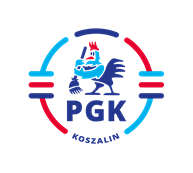 Koszalin, dnia 01.03.2022 r.Nr postępowania:  2022/BZP 00059709/01Nr referencyjny:  08Identyfikator postępowania:  ocds-148610-a669b04b-8fa6-11ec-9bc1-c2db95d08897INFORMACJA Z OTWARCIA OFERT  zgodnie z art. 222 ust. 5 ustawy z dnia 11 września 2019 r.Prawo zamówień publicznych (  t.j. Dz.U. z 2021 r. poz. 1129 z późn. zm.).Dotyczy: „Odbiór, transport i zagospodarowanie odpadów o kodach 20 01 32, 20 01 99ex ”.  Oferty złożyli następujący Wykonawcy:Oferta Nr 1: PPHU ABBA EKOMED SP. Z O.O. ul. Filomatów Pomorskich 8, 87-100 ToruńCena całkowita netto:                107.614,00 zł Cena całkowita brutto:              116.223,12 złCena podatku VAT  8%:                  8.609,12 złTermin płatności za wykonaną usługę: 30 dniOferta Nr 2 : REMONDIS Sp. z o.o. ul. Zawodzie 18, 02-981 WarszawaCena całkowita netto:                  41.950,00 zł Cena całkowita brutto:                 45.306,00 złCena podatku VAT  8%:                  3.356,00 złTermin płatności za wykonaną usługę: 30 dniOferta Nr 3 : EKO SELEKT Michał Okupski, 99-300 Kutno, ul. Majdany 6ACena całkowita netto:                55.250,00 zł Cena całkowita brutto:              59.670,00 złCena podatku VAT  8%:                4.420,00 złTermin płatności za wykonaną usługę: 30 dniLp.Nazwa odpadu i opisKod 
odpaduSzacunkowa ilość w Mg Cena jednostkowa ( netto) za 1 Mg1Leki inne niż wymienione w 20 01 31*20 01 32do 6,0016.556,002Igły i strzykawki z iniekcji20 01 99 exdo 0,5016.556,00Lp.Nazwa odpadu i opisKod 
odpaduSzacunkowa ilość w Mg Cena jednostkowa ( netto) za 1 Mg1Leki inne niż wymienione w 20 01 31*20 01 32do 6,006.450,002Igły i strzykawki z iniekcji20 01 99 exdo 0,506.500,00Lp.Nazwa odpadu i opisKod 
odpaduSzacunkowa ilość w Mg Cena jednostkowa ( netto) za 1 Mg1Leki inne niż wymienione w 20 01 31*20 01 32do 6,008.500,002Igły i strzykawki z iniekcji20 01 99 exdo 0,508.500,00